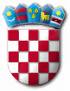 REPUBLIKA HRVASTKAOSJEČKO-BARANJSKA ŽUPANIJAOPĆINA VIŠKOVCIKLASA: 400-05/18-01/01URBROJ:2121/10-02-02/18-25Viškovci, 15. veljače 2018.BILJEŠKE UZ FINANCJSKE IZVJEŠTAJEza razdoblje od 01. siječnja do 31. prosinca 2017. godine Uvod1. Naziv obveznika: OPĆINA VIŠKOVCI2. Sjedište obveznika: Viškovci3. Adresa sjedišta: Omladinska 234. Šifra općine: 4945. Broj RKP-a: 370096. Matični broj: 027838517. OIB: 703828186408. Razina: 229. Razdjel: 00010. Šifra djelatnosti-NKD 841111. Razdoblje: 01.01.-31.12.2017.Popis zakonskih i podzakonskih akata koji se izravno odnose na financijsko izvještavanje:Zakon o proračunuZakon o izvršavanju Državnog proračuna Republike Hrvatske za 2017. godinuPravilnik o financijskom izvještavanju u proračunskom računovodstvu Pravilnik o proračunskom računovodstvu i računskom planuFinanciranje rashoda i izdataka izvršeno je na osnovi slijedećih financijsko planskih dokumenata: Proračun Općine Viškovci za 2017. godinu („Službeni glasnik  Općine Viškovci“ 6/2016)Odluka o izvršavanju proračuna Općine Viškovci za 2017. godinu („Službeni glasnik  Općine Viškovci“6/2016)I. Izmjene o dopune proračuna Općine Viškovci za 2007 godinu („Službeni glasnik Općine Viškovci 6/2017)      Sukladno Okružnici o sastavljanju, konsolidaciji predaji financijskih izvještaja proračuna, proračunskih i izvanproračunskih korisnika državnog proračuna te proračunskih i izvanproračunskih korisnika proračuna jedinica lokalne i područne (regionalne) samouprave za razdoblje od 1. siječnja do 31. prosinca 2017. godine  klasa:400-02/17-01-28, urbroj:513-05-03-18-5 od 10. siječnja 2018. godine predaje se izvještaj razine 22 u zadanom roku do 15. veljače 2018. godineSastavljeni su slijedeći financijski izvještaji:Bilanca na obrascu : BILIzvještaj o prihodima i  rashodima, primicima i izdacima na Obrascu: PR-RASIzvještaj o rashodima prema funkcijskoj klasifikaciji na Obrascu: RAS -funkcijskiIzvještaj o promjenama u vrijednosti i obujmu imovine i obveza na Obrascu: P-VRIOIzvještaj o obvezama na Obrascu: OBVEZEBILJEŠKE UZ OBRAZAC BILANCA (BIL)U Bilancu su uneseni podaci iz Glavne knjige. Jednakosti među pojedinim pozicijama Bilance proizlaze  iz propisanih knjigovodstvenih evidencija tako da AOP 001  Imovina= AOP  162 Obveze + Vlastiti izvori .Za ispravak vrijednosti dugotrajne imovine korištene su stope propisane prema važećem Pravilnikom o računovodstvu i računskom planu za proračune.Bilješka uz AOP 002: Nefinancijska imovina: nefinancijska imovina veća je u odnosu na izvještajno razdoblje  prethodne  godine, odnosno prikazana vrijednost na AOP 002 na dan 31. prosinca iznosi 16.896.446 kn.Bilješka uz AUP 004: u okviru podskupine konta 011 Materijalna imovina-prirodna bogatstva  nije bilo promjena u izvještajnom razdoblju u odnosu na 2016. godinu .Bilješka uz AUP 010: bilježi porast u odnosu na prethodno izvještajno razdoblje,  odnosno sa prijašnjih 1.404.597 na 1.622.191kn.Bilješka uz AOP 011: bilježi porast u odnosnu na prethodno izvještajno razdoblje jer je izvršena sanacija i rekonstrukcija nerazvrstane ceste i asfaltiranje parkirališta.Bilješka uz AOP 064: novčana sredstva na kraju izvještajnog razdoblja manju su u odnosu na početak godine. Bilješke uz AOP 163: Obveze: prikazuje smanjenje obveza u odnosu na dan 01.siječnja 2017. godine U izvještajnom razdoblju Općina se nije zaduživala kod kreditnih institucija i drugih pravnih subjekata .Temeljem članka 14. Pravilnika o financijskom izvještavanju u nastavku se daje pregled stanja i rokova dospijeća dugoročnih i kratkoročnih zajmova, robnih kredita i financijskih najmova.BILJEŠKE UZ IZVJEŠTAJ O PRIHODIMA I RASHODIMA, PRIMICIMA I IZDACIMA (PR-RAS)Bilješka uz AOP 002: bilježi kategorija prihoda od poreza koja je porasla u odnosu na prethodnu godinu sa 857.931kn na  1.068.167knBilješka uz AOP 055: prihod od pomoći  bilježi porast u odnosu na prethodnu godinu  sa 906.970kn na 1.485.152knBilješka AOP 085: prihodi od zakupa smanjeni u odnosu na prethodnu godinu zbog neplaćanja obveza u rokuBilješka AOP 149: rashodi za zaposlene smanjeni u izvještajnom razdoblju u odnosu na prethodnu godinu. Razlog smanjenja manji broj osoba zaposleno na javnim radovima.Bilješke AOP 254: naknade građanima i kućanstvima u novcu povećane u odnosu na prethodnu godinu zbog dodjele Uskrsnice i Božićnice umirovljenicima s područja Općine, kao i jednokratne novčane pomoći redovnim studentima za Uskrs i Božić , novčane potpore za novorođeno dijete, sufinanciranje knjiga roditeljima s troje i više djece i sl. Bilješke AOP 259: povećan zbog odobravanja novčanih udrugama s područja Općine koji su se javljali na raspisane natječaje OpćineBilješka AOP 342: povećano u odnosu na prethodnu godinu zbog izrade projektne dokumentacije društveno edukativni kompleks Vučevci i sl.Bilješka uz AOP 354: povećan u odnosu na prethodno izvještajno razdoblje zbog  sanacije i rekonstrukcije nerazvrstane ceste, asfaltiranje parkirališta, nabava kuhinje , stolova, stolica, klima uređaja i ostalih potrebnih stvari potrebnih za Sportski centar u Viškovcima, dječje igralište i sl. Bilješka uz AOP 629 i 630: ukupni prihodi i primici ostvareni su u iznosu od 3.871.929kn što pokazuje povećanje u odnosu na 2016. godinu. Ukupni rashodi i izdaci ostvareni su u iznosu od 4.027.838kn  što pokazuje povećanje u odnosu na 2016. godinu.BILJEŠKE UZ IZVJEŠTAJ RAS FUNKCIJSKIIzvještaj o rashodima prema funkcijskoj klasifikaciji na AOP 137 odgovara iznosu na AOP 404 ukupni rashodi u obrascu PR-RAS u iznosu os  4.027.838knBILJEŠKE UZ IZVJEŠTAJ O PROMJENAMA U VRIJEDNOSTI I OBUJMU IMOVINE I OBVEZA (P-VRIO)U izvještajnom razdoblju nije bilo promjena u vrijednosti i obujmu imovine i obveza.BILJEŠKE UZ IZVJEŠTAJ O OBVEZAMABilješke uz AOP 036: stanje obveza na kraju izvještajnog razdoblja u iznosu od 43.557kn odgovara iznosu na AOP 166 obveze u obrascu: BilancaBilješke uz AOP 090:  stanje nedospjelih obveza na dan 31. prosinca 2017 iznosi 43.557kn; nedospjele obveze odnose se na:Obveze za rashode poslovanja 38.087knObveze za financijsku imovinu 5.469kn Mjesto i datum:Viškovci,  15. veljače 2018.Osoba za kontakt: Martina Moro Telefon: 031/857-227                                                                                                           OPĆINSKI  NAČELNIK                                                                              Ante Krištić OPĆINA VIŠKOVCIOPĆINA VIŠKOVCIOPĆINA VIŠKOVCI7038281864037009Omladinska 23Naziv proračuna, proračunskog i izvanproračunskog korisnikaNaziv proračuna, proračunskog i izvanproračunskog korisnikaNaziv proračuna, proračunskog i izvanproračunskog korisnikaOIBRKP BROJAdresaTablica 1: Dani zajmovi i primljene otplateTablica 1: Dani zajmovi i primljene otplateTablica 1: Dani zajmovi i primljene otplateTablica 1: Dani zajmovi i primljene otplateTablica 1: Dani zajmovi i primljene otplateTablica 1: Dani zajmovi i primljene otplateTablica 1: Dani zajmovi i primljene otplateTablica 1: Dani zajmovi i primljene otplateTablica 1: Dani zajmovi i primljene otplateTablica 1: Dani zajmovi i primljene otplateRed.
br.Vrsta zajmovaNaziv pravne osobeStanje zajma 1.1.  Primljene  otplate  glavniceDani zajmovi u tekućoj godiniStanje zajma           31. 12.Revalorizacija/ tečajne razlike u tekućoj godiniDatum izdavanja zajmaDatum dospijeća zajma1Tuzemni kratkoročni zajmovi1Tuzemni kratkoročni zajmovi1Tuzemni kratkoročni zajmovi1Tuzemni kratkoročni zajmoviUKUPNO2Tuzemni dugoročni zajmovi2Tuzemni dugoročni zajmovi2Tuzemni dugoročni zajmovi2Tuzemni dugoročni zajmoviUKUPNOUKUPNO (1+2)UKUPNO (1+2)UKUPNO (1+2)3Inozemni kratkoročni zajmovi3Inozemni kratkoročni zajmovi3Inozemni kratkoročni zajmovi3Inozemni kratkoročni zajmoviUKUPNO4Inozemni dugoročni zajmovi4Inozemni dugoročni zajmovi4Inozemni dugoročni zajmovi4Inozemni dugoročni zajmoviUKUPNO0 0 0 0 Tablica 2:  Primljeni krediti i zajmovi te otplateTablica 2:  Primljeni krediti i zajmovi te otplateTablica 2:  Primljeni krediti i zajmovi te otplateTablica 2:  Primljeni krediti i zajmovi te otplateTablica 2:  Primljeni krediti i zajmovi te otplateTablica 2:  Primljeni krediti i zajmovi te otplateTablica 2:  Primljeni krediti i zajmovi te otplateTablica 2:  Primljeni krediti i zajmovi te otplateTablica 2:  Primljeni krediti i zajmovi te otplateTablica 2:  Primljeni krediti i zajmovi te otplateTablica 2:  Primljeni krediti i zajmovi te otplateTablica 2:  Primljeni krediti i zajmovi te otplateTablica 2:  Primljeni krediti i zajmovi te otplateTablica 2:  Primljeni krediti i zajmovi te otplateTablica 2:  Primljeni krediti i zajmovi te otplateTablica 2:  Primljeni krediti i zajmovi te otplateTablica 2:  Primljeni krediti i zajmovi te otplateTablica 2:  Primljeni krediti i zajmovi te otplateTablica 2:  Primljeni krediti i zajmovi te otplateTablica 2:  Primljeni krediti i zajmovi te otplateRed.
br.Vrsta kredita i zajmovaVrsta kredita i zajmovaVrsta kredita i zajmovaNaziv pravne osobeNaziv pravne osobeUgovorena valuta i iznosUgovorena valuta i iznosStanje kredita i zajma 1.1.Stanje kredita i zajma 1.1.Otplate glavniceOtplate glavnicePrimljeni krediti i  zajmovi u tekućoj godiniPrimljeni krediti i  zajmovi u tekućoj godiniStanje kredita i zajma 31. 12.Stanje kredita i zajma 31. 12.Revalorizacija / tečajne razlike u tekućoj godini Datum primanja kredita i zajma Datum primanja kredita i zajmaDatum dospijeća kredita i zajmaDatum dospijeća kredita i zajma1Tuzemni kratkoročni krediti i zajmoviTuzemni kratkoročni krediti i zajmoviTuzemni kratkoročni krediti i zajmovi1Tuzemni kratkoročni krediti i zajmoviTuzemni kratkoročni krediti i zajmoviTuzemni kratkoročni krediti i zajmovi1Tuzemni kratkoročni krediti i zajmoviTuzemni kratkoročni krediti i zajmoviTuzemni kratkoročni krediti i zajmovi1Tuzemni kratkoročni krediti i zajmoviTuzemni kratkoročni krediti i zajmoviTuzemni kratkoročni krediti i zajmoviUKUPNOUKUPNO0 0 2Tuzemni dugoročni krediti i zajmoviTuzemni dugoročni krediti i zajmoviTuzemni dugoročni krediti i zajmovi2Tuzemni dugoročni krediti i zajmoviTuzemni dugoročni krediti i zajmoviTuzemni dugoročni krediti i zajmovi2Tuzemni dugoročni krediti i zajmoviTuzemni dugoročni krediti i zajmoviTuzemni dugoročni krediti i zajmovi2Tuzemni dugoročni krediti i zajmoviTuzemni dugoročni krediti i zajmoviTuzemni dugoročni krediti i zajmoviUKUPNOUKUPNO00UKUPNO (1+2)UKUPNO (1+2)UKUPNO (1+2)UKUPNO (1+2)UKUPNO (1+2)UKUPNO (1+2)3Inozemni kratkoročni krediti i zajmoviInozemni kratkoročni krediti i zajmoviInozemni kratkoročni krediti i zajmovi3Inozemni kratkoročni krediti i zajmoviInozemni kratkoročni krediti i zajmoviInozemni kratkoročni krediti i zajmovi3Inozemni kratkoročni krediti i zajmoviInozemni kratkoročni krediti i zajmoviInozemni kratkoročni krediti i zajmovi3Inozemni kratkoročni krediti i zajmoviInozemni kratkoročni krediti i zajmoviInozemni kratkoročni krediti i zajmoviUKUPNOUKUPNO 0 04Inozemni dugoročni krediti i zajmoviInozemni dugoročni krediti i zajmoviInozemni dugoročni krediti i zajmovi4Inozemni dugoročni krediti i zajmoviInozemni dugoročni krediti i zajmoviInozemni dugoročni krediti i zajmovi4Inozemni dugoročni krediti i zajmoviInozemni dugoročni krediti i zajmoviInozemni dugoročni krediti i zajmovi4Inozemni dugoročni krediti i zajmoviInozemni dugoročni krediti i zajmoviInozemni dugoročni krediti i zajmoviUKUPNOUKUPNO 0 0UKUPNO (3+4)UKUPNO (3+4)UKUPNO (3+4)UKUPNO (3+4)UKUPNO (3+4)UKUPNO (3+4) 0 0UKUPNO (1+2+3+4)UKUPNO (1+2+3+4)UKUPNO (1+2+3+4)UKUPNO (1+2+3+4)UKUPNO (1+2+3+4)UKUPNO (1+2+3+4)00Tablica 3: Primljeni robni zajmovi i financijski najmoviTablica 3: Primljeni robni zajmovi i financijski najmoviTablica 3: Primljeni robni zajmovi i financijski najmoviTablica 3: Primljeni robni zajmovi i financijski najmoviTablica 3: Primljeni robni zajmovi i financijski najmoviTablica 3: Primljeni robni zajmovi i financijski najmoviRed.
br.Robni zajmovi i financijski najmoviNaziv pravne osobeOpisStanje 1.1.Stanje 31.12.1Primljeni robni zajmovi1Primljeni robni zajmovi1Primljeni robni zajmovi1Primljeni robni zajmoviUKUPNOUKUPNO 0 02Financijski najmovi2Financijski najmovi2Financijski najmovi2Financijski najmoviUKUPNOUKUPNO 0 0UKUPNO (1+2)UKUPNO (1+2)UKUPNO (1+2)UKUPNO (1+2)00Tablica 4: Dospjele kamate na kredite i zajmoveTablica 4: Dospjele kamate na kredite i zajmoveTablica 4: Dospjele kamate na kredite i zajmoveTablica 4: Dospjele kamate na kredite i zajmoveTablica 4: Dospjele kamate na kredite i zajmoveTablica 4: Dospjele kamate na kredite i zajmoveTablica 4: Dospjele kamate na kredite i zajmoveTablica 4: Dospjele kamate na kredite i zajmoveRed.
br.KamateOpisOpisStanje 1.1.Kamate dospjele u tekućoj godiniKamate plaćene u tekućoj godiniStanje 31.12.12334567=4+5-61 Kamate po primljenim kreditima i zajmovima1.1tuzemnim1 Kamate po primljenim kreditima i zajmovima1.2.inozemnim1 Kamate po primljenim kreditima i zajmovimaUKUPNO (1.1+1.2)UKUPNO (1.1+1.2)2Kamate po danim zajmovima2.1tuzemnim2Kamate po danim zajmovima2.2inozemnim2Kamate po danim zajmovimaUKUPNO (2.1+2.2)UKUPNO (2.1+2.2)0000FunkcijaOpisOstvarenjeAOP oznaka01Opće javne usluge1.047.73400103Javni red i sigurnost92.80002404Ekonomski poslovi846.56603105Zaštita okoliša201.69107106Usluga unapređenja stanovanja i zajednice857.34507808Rekreacija, kultura i religija558.76410309Obrazovanje215.09211010Socijalna zaštita207.846125